Весенние приметыРано затает - долго не растает. Ранняя весна ничего хорошего не сулит. Поздняя весна не обманет.Если весной дружно тает лед и снег, дружно бежит вода - к мокрому лету и урожаю, яровые хлеба нужно сеять рано.Если весною после разлива лед остается на берегу, год будет тяжелый, урожай плохой.Если весною журавли летят высоко - уродится просо.Если весною снег тает от солнышка, будет урожайный год, а от дождя - засуха.Береза перед ольхой лист распустит - лето будет сухое, ольха перед березой - мокрое.Много цвета на черемухе - к сырому лету, жди хороший урожай ржи. Сосульки на крышах длиннее - к долгой весне.Если весна холодная - осень будет теплая, потому и поговорка: «Сеешь в шубе, жнешь в рубахе».В реках весной мало воды - к жаркому лету.Скорая весна - к дождливому лету.Если весною летит много паутины, лето будет жаркое.Весна грязная - август сухой.Из березы течет много сока - к дождливому лету.Первый гром при северном ветре - холодная весна; при восточном - сухая и теплая; при южном - ждать теплого лета; при западном - мокрая, но перейдет в жаркое лето.До первого грома лягушки не квакают.Ранний прилет грачей и жаворонков - к теплой весне. Ранние ласточки - примета счастливого года.Ранний прилет журавлей - ранняя весна.Если голуби разворковались - будет тепло.Вороны купаются ранней весной - к теплу.Месяц рожками вниз - к теплу.Одуванчик зацвел ранней весной - лето будет коротким. Одуванчик сжимает свой шар - признак скорого дождя.Если птицы вьют свои гнезда на солнечной стороне, значит, предстоит холодное лето. Если же вьют они жилища свои на теневой стороне, значит, лето предстоит жаркое.Соль отсыревает - к теплу и мокроте.Поздний расцвет рябины - к долгой осени.Много майских жуков - к засухе.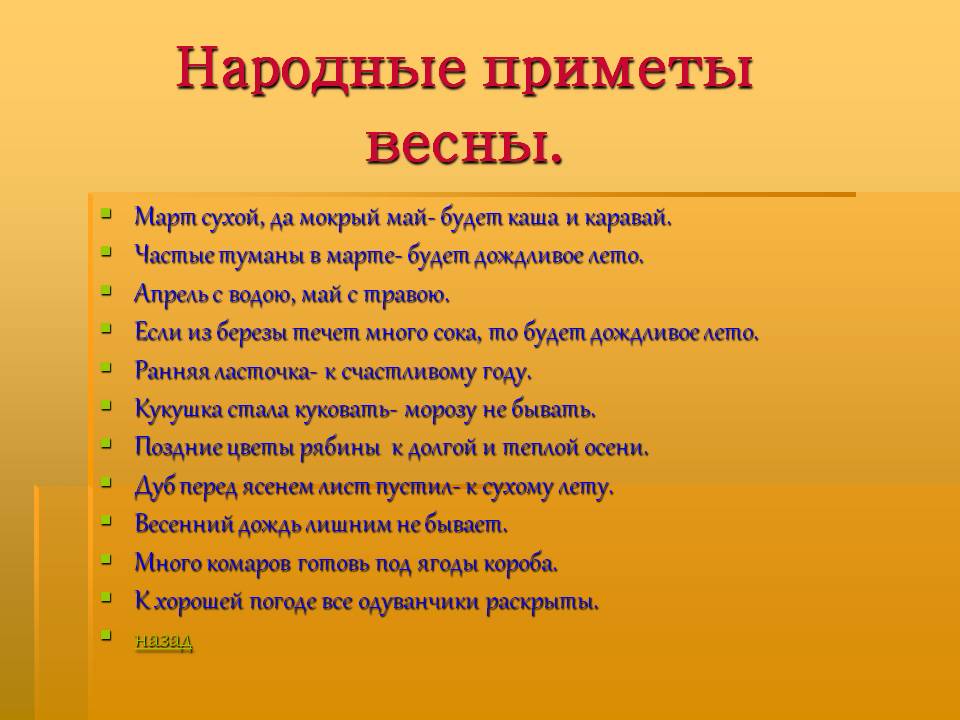 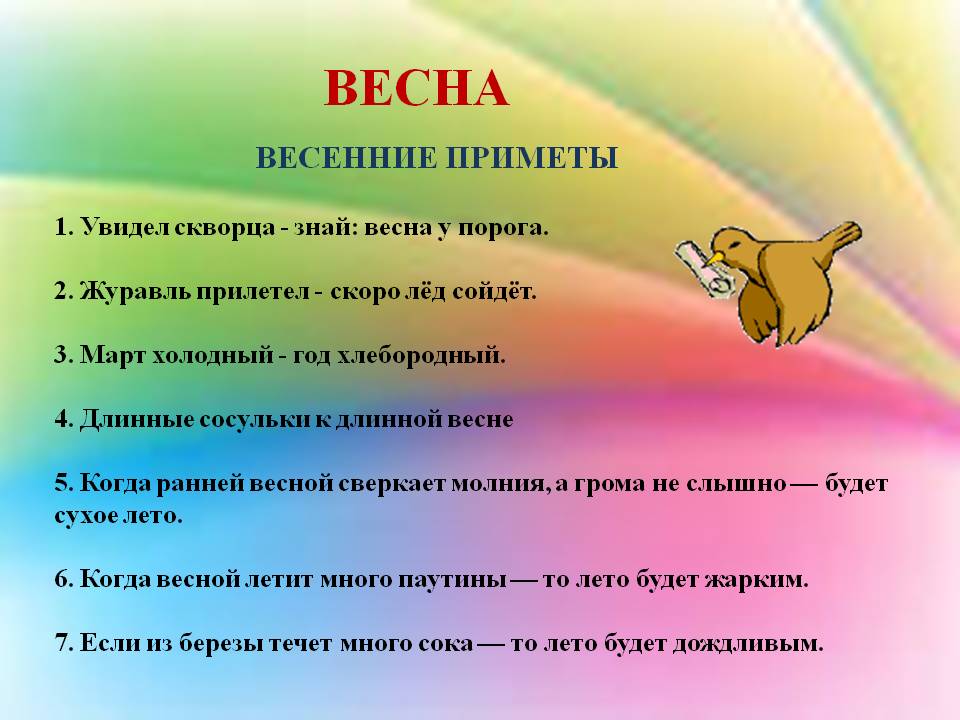 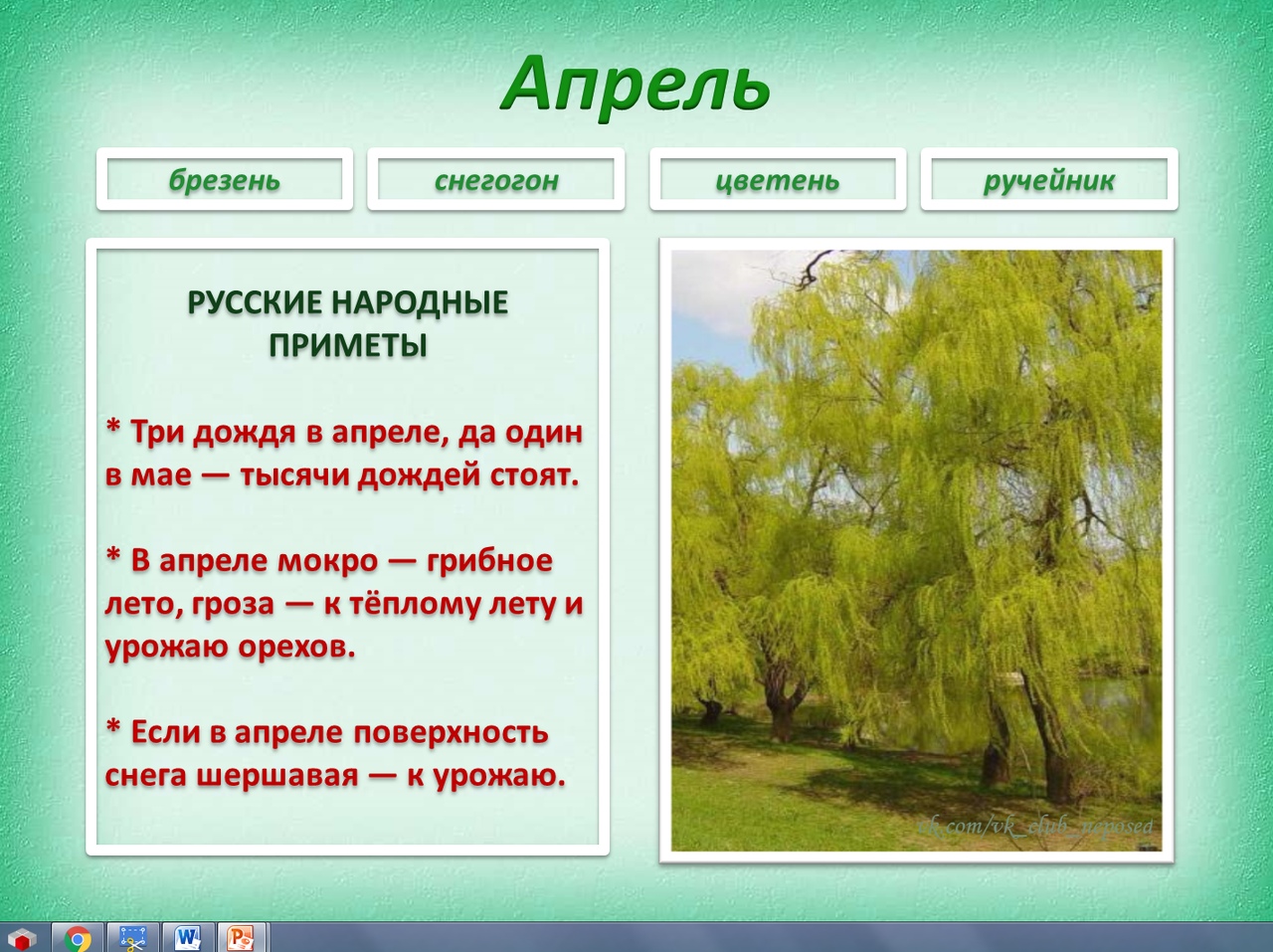 